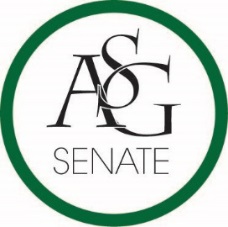 Senate MinutesMarch 12th, 2019Graduate Education Auditorium, 6:00 PMCall to OrderRoll Call	a. 6 absent 	b. 6 proxy 	c. 37 present Approval of the MinutesSpecial OrdersReports (5 minutes each)Special ReportsArkansas Department of Health Tafarra Haney “Dose of Reality”			       (extended speakers time to 20 minutes) Gave an overview of the ADHE campaign to combat opioids and substance abuse. Advisor, PJ Martinez Next week is Spring Break so please be safe, relax and make good choices. Graduate Assistants, Joshua Saraping and Sage McCoyPresident, J.P. GairhanWe should have over a 1,000 free meals to donate out through Chartwells. The referendum items are moving forward. Support the RAG Initiatives and think about the impact you are having regarding Save AR Students week. Vice-President, Abigail Walker—no report. Treasurer, Isamar Garcia—no report. Secretary, Luke Humphrey—no report. Chief Justice, Julianna Tidwell—no report. GSC President, Arley WardCabinet ReportsChief of Staff, Carus NewmanFLF Coordinator, Will ClarkThe Big Event planning has started and more details about it will be coming soon. Chair of the Senate, Colman Betler Both referendum items passed. Officer of the Year awards are happening and if you have any recommendations please submit them. Senator Gardner: April 16th they will light up the stadium blue to honor UAPD for all they do and our relationship with them regarding Student Safety and all they do to protect our campus. Have a safe spring break and make it back for the next Tuesday meeting! Please do the handout for the ADHE. The city is moving forward with the themed street signs with razorbacks on them. Appointments, Nominations, and ElectionsChair of Senate Speeches and ElectionsKianna Sarvestani (Cassidy Cook)Gave an overview of their initiatives, experienced and how they would act as Chair of Senate. William Moore (Warrington Sebree) Gave an overview of their initiatives, experienced and how they would act as Chair of Senate. Recess for 5 minutes. Suspension of Standing Rules. Motion to vote for a period of debate, failed 22 to 18. Voting Results: Kianna Sarvestani. Public Comment (3 at 2 minutes each)Tommy Davis: street lights by the sorority houses, non-art majors taking art classes, a vending machine for tampons, condemns, etc; hot water boiler in Mullins, RSO’s approval processes should be better, chairs with better back supports in Mullins, parking is too high, tech center needs new chairs, fix emails with uark.edu and email.uark.edu, make campus more inclusive. Old Business ASG Senate Resolution No. 19 - A Resolution to Support The Implementation of A New Student Orientation Geared Towards Spanish-Speaking HeritagesAuthor(s): Senator Lizeth Martinez, Senator Gabriela Gifford, Senator Kate Sego, Senator Kevin TranThey are trying to get some faculty members to help out with the resolution. Vote: 44 Yes, 1 No, Pass. Sponsor(s): Senator Cassidy Cook, Senator Daniel Webster, Senator Kianna SarvestaniASG Senate Bill No. 12 - The Bill to Amend the ASG Code with Regard to the Investigations CommitteeAuthor(s): Chair of Senate Colman BetlerGave an overview of the need for this and that it will help clear up the confusion that currently exist and allow ASGJ to function in a more cohesive effort and at full capacity. Internal Affairs Committee Report: line 46 should read ASG members appointed and confirmed. Amended line 46 read (2) ASG Senators appointed and confirmed by the ASG Senate. Vote: 45 Yes, 0 No, Pass. Sponsor(s): Senator Kianna Sarvestani New BusinessASG Senate Resolution No. 20- A Resolution Encouraging the Re-drafting of University Absence PolicyAuthor(s): Senator Cassidy Cook, Senator Kianna Sarvestani Discussion was had regarding the purpose of this and that it would be going to Faculty Senate before their body to be considered. Referred to Campus Life Committee. Sponsor(s): Senator Tara Barsotti, Senator Emily Daniels, Senator Katie Gardner, Senator Colton Simpson, Senator Audra Karabinos, Senator Darynne DahlemASG Senate Resolution No. 21- A Resolution Supporting the Promotion of Eating Disorder Awareness Events in Partnership with Pat Walker Health CenterAuthor(s): Senator Natalie CenicerosThis is a big deal and that Senate needs to help out wherever they can. This is just an effort to show support for the treatment efforts and encourage senators to participate.  Gave examples of unrealistic expectations regarding students feeling uncomfortable for having to style their hair a certain way to be considered “business casual.” Referred to Campus Life Committee Report. Sponsor(s): Senator Kianna Sarvestani, Senator Katie Gardner, Senator Will Moore, Senator Samantha Gregory, Senator Jordan Harmon, Senator Kate Sego, Senator Lizeth Martinez, Senator Tara Barsotti, Senator Audra Karabinos, Senator Darynne Dahlem, Senator Emily Daniels ASG Senate Resolution No. 22- A Resolution to Support Including natural hair as a protected rightAuthor(s): Senator Daniel WebsterGave background of the lawsuit going on in NYC. Sponsor(s): Senator Kianna Sarvestani, Senator Lizeth Martinez, Senator Samantha Gregory, Senator Lizeth Martinez, Senator Hope Davenport, Senator Katelyn Collison, Senator Samantha Gregory, Senator Warrington Sebree, Senator Cecil Kidenda, Senator Sam Pierce, Senator Natalie Ceniceros, Senator Emily Daniels, Senator Tara Barsotti, Senator Shaun Quirk ASG Senate Resolution No. 23- A Resolution to Encourage Review of Inclement Weather Policy Author(s): Senator Warrington Sebree, Senator Hope Davenport Gave background of meeting with Dean Shields and discussion was had about the issues that arise regarding student safety. Wanting to encourage the University to suggest that they align with Fayetteville Public Schools. They have discussed this with Dean Shields, and contacted the Faculty Senate and Trish Watkins others to review as well. This encourages uniformity so there is no question regarding what will be done. Referred to Academics Committee. Sponsor(s): Senator Nabil Bhimani AnnouncementsAdjournment